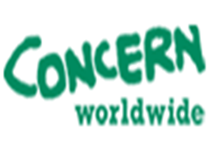 Consultant for Knowledge, Attitudes, Practice (KAP) Survey in  Aweil West and Aweil North, South SudanREF:KAP Survey Consultancy/ March 2017 ……..Concern Worldwide is a non-governmental, international, humanitarian agency working in the areas of Health, Nutrition, Livelihoods, WASH and  NFI/Shelter in three states in South Sudan.Concern Worldwide has been providing emergency nutrition services in the Northern Bahr el Ghazal (NBeG) since 1998 covering Aweil West and Aweil North through supporting 49 OTP/TSFP Clinics (25 Aweil West and 24 Aweil North) and three Stabilisation Centres (2 Aweil West and 1 Aweil North). Concern’s nutrition programme model in NBeG includes OTP, TSFP, BSFP, in-patient care and community outreach activities to prevent and identify malnutrition early. Concern’s maternal and child health programme continues to grow with emphasis on strengthening good care seeking practices to improve maternal and child health outcomes. Concern will soon roll out integrated community case management (ICCM) in Aweil North to extend case management of childhood illnesses beyond health facilities so that more children have access to lifesaving treatmentConcern is now inviting consultants to submit proposals to conduct a KAP survey in Aweil West and Aweil NorthQualified and interested candidates may collect the Terms of Reference (ToR), free of charge, by:Requesting a softcopy by emailing southsudan.logs@concern.net from …9th March 2017….Collecting TOR from 	Concern Worldwide Office, Airport Road, Juba from 9th March 2017……….Applications must be submitted in a sealed envelope, addressed to:	Country Director, Concern Worldwide, 		Airport Road, Juba, South SudanAnd clearly indicate on the envelope: Aweil KAP Survey ConsultancyApplications must include the following:Cover letter, Curriculum VitaeTechnical Proposal including a work planFinancial Proposal (budget)One KAP survey report previously written (Concern will keep it confidential.)Note that softcopy supporting documentation may be submitted to southsudan.logs@concern.netApplications, including any softcopy supporting documentation must be submitted by 15.00 PM (East African Time) on …16th March 2017……...  Any application received after the deadline will not be considered. Incomplete applications will be excluded from further consideration.For inquiries regarding this advert, please contact Concern Worldwide on +211 (0)926 685 109 or by email on southsudan.logs@concern.netThis survey is funded by	               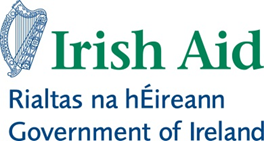 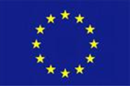 